RESOLUÇÃO Nº 201/2018APROVA A ALTERAÇÃO DO PLANO DE CURSO DO CURSO TÉCNICO EM INFORMÁTICA DA FUNDAÇÃO DE EDUCAÇÃO TECNOLÓGICA E CULTURAL DA PARAÍBA - FUNETEC, LOCALIZADA NA AVENIDA PIAUÍ, 75, BAIRRO DOS ESTADOS, NA CIDADE DE JOÃO PESSOA–PB, MANTIDA PELA FUNDAÇÃO DE EDUCAÇÃO TECNOLÓGICA E CULTURAL DA PARAÍBA - FUNETEC, CNPJ Nº 02.168.943/0001-53.	O CONSELHO ESTADUAL DE EDUCAÇÃO DA PARAÍBA, no uso de suas atribuições e com fundamento no Parecer nº 153/2018, exarado no Processo nº 0033892-7/2017, oriundo da Câmara de Ensino Médio, Educação Profissional e Ensino Superior, e aprovado em Sessão Plenária realizada nesta data,RESOLVE:Art. 1ºAprovar a alteração do Plano de Curso do Curso Técnicoem Informática daFundação de Educação Tecnológica e Cultural da Paraíba - FUNETEC, localizada na cidade de João Pessoa–PB, mantida pela Fundação de Educação Tecnológica e Cultural da Paraíba - FUNETEC, CNPJ nº 02.168.943/0001-53.Art. 2ºA presente Resolução entra em vigor na data de sua publicação.Art. 3ºRevogam-se as disposições em contrário.	Sala das Sessões do Conselho Estadual de Educação, 29 de maio de 2018.CARLOS ENRIQUE RUIZ FERREIRAPresidente - CEE/PBROBSON RUBENILSON DOS SANTOS FERREIRARelator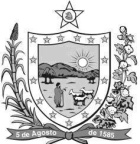 GOVERNODA PARAÍBASecretaria de Estado da EducaçãoConselho Estadual de Educação